Vous êtes tous invités, enfants et adultes, à cette journée conviviale pour se former, se retrouver, discuter, et échanger des infos !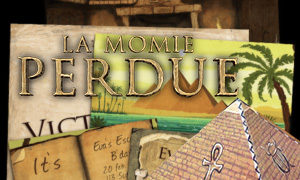 11h30 : Accueil12h00: apéritif offerts par ADIDA12h00-13h30: pique-nique sorti du sac et mis en communA partir de 13h30 : pour les adultes : mise en commun d’information et possibilité d’entraînement au LPC …A partir de 13h30 : pour les enfants : Escape Game géant, jeux d’extérieur,Pour les adultes : discussions, échanges, foire aux questions…  Des baby-sitters codeuses seront là pour s'occuper des enfantsOU ? A Saint-Egrève, école Villa Hélène, rue du Dauphiné,parking et entrée par le portillon.----------INSCRIPTION----------- Afin d’organiser au mieux cette journée, merci de vous inscrire en nous renvoyant le coupon réponse ci-dessous avant le 22 mai 2019 :COUPON Réponse à envoyer àCéline Gilot, 16 rue de Cuvilleux, 38120 ST-Egrève.La famille ………………………………sera présente le dimanche 26 mai 2019,Nombre d’adultes : …………………Nombre d’enfants (et âges) : ……………….…………………………………….. Participera à la formation LPC de 9h à 12h.ADIDA38, contact@adida38.fr, 06 80 75 74 51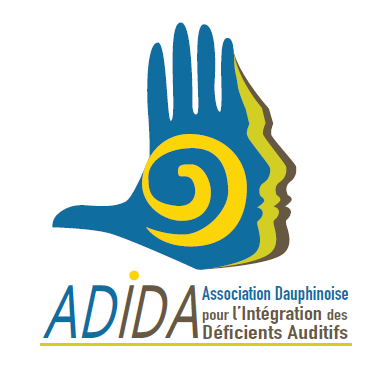 